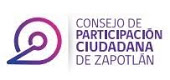 ACTA DE LA SESION ORDINARIA 03 DEL CONSEJO MUNICIPAL DE PARTICIPACION CIUDADANA DE ZAPOTLAN EL GRANDE, JALISCO.En Ciudad Guzmán, Municipio de Zapotlán el Grande, Jalisco, siendo las 19:46 diecinueve horas con cuarenta y seis minutos, del día 16 dieciséis del mes de octubre del 2019 dos mil diecinueve, en las Instalaciones que ocupa la Sala de Capacitación “Alberto Esquer” de Presidencia sede con domicilio en la calle Cristóbal Colon #62 del Centro Histórico, reunidos para efectuar la SESION ORDINARIA 03 número tres con fundamento en lo establecido por el art. 1, 2, 3, 4, 5, 21 fracción III, Titulo III, Capítulo I, Sección I, art. 280, 281, 282, 283, 284, 285, 286, 287,  Capítulo III, art. 319, 320, 321 del Reglamento de Participación Ciudadana y su Gobernanza del Municipio de Zapotlán el Grande, da inicio la sesión bajo el siguiente orden del día permitiendo como PRIMER PUNTO PASAR LISTA DE ASISTENCIA Y DECLARAR EL QUÓRUM LEGAL:L I S T A  D E  A S I S T E N C I A:El Secretario Técnico Julián Hernández Crisanto, paso lista de asistencia entre los integrantes para que la asignará: Consejero Presidente Luis Enrique Sánchez Bernal, Consejero Propietario José Antonio Chávez Solano, Consejero Propietario Laura Patricia Chávez Flores , Consejero Propietario Norma Helen Juárez, Consejero Propietario José Antonio García Godínez, Consejero Propietario Rodrigo Aguilar Cornejo, Consejero Propietario Jazmín Ivette Reyes Serrano, Consejero Suplente Iris Evelyn Santana Sánchez, Consejero Suplente Carlos Alejandro Hidalgo Rasmussen, Consejero Suplente Jordán Romo Peña, Consejero Suplente Luis Daniel Salayes Eusevio, Consejero Suplente Antonio Jiménez Díaz, Consejero Suplente Rodolfo Navarro Ibarra, Consejero Suplente Salvador Montañez Salcedo, habiéndose procedido a ello, dio fe de la presencia de los consejeros ciudadanos.El Secretario Técnico Julián Hernández Crisanto, da cuenta de lo anterior e informa que está presente: Consejero Presidente Luis Enrique Sánchez Bernal, Consejero Propietario José Antonio Chávez Solano, Consejero Propietario Laura Patricia Chávez Flores, Consejero Propietario Rodrigo Aguilar Cornejo, Consejero Suplente Iris Evelyn Santana Sánchez, Consejero Suplente Luis Daniel Salayes Eusevio. En razón de lo anterior, el Secretario Técnico declaró la existencia del quórum legal y abierta la Sesión Ordinaria 03 número tres procediendo al desarrollo de la sesión, continuando con el PUNTO NÚMERO DOS  LECTURA Y APROBACIÓN DEL ORDEN DEL DÍA.O R D E N  D E L  D I A:Sometido el orden del día a votación económica, se aprueba por unanimidad para dar continuidad al siguiente punto del orden del día.  El Secretario Técnico declara que en virtud de estar presentes el Consejero Presidente y los Consejeros Ciudadanos existe quórum legal para que los acuerdos y determinaciones en la presente sesión que de la misma se formalicen sean legales y válidos. PROCEDEMOS AL DESAHOGO DEL TERCER PUNTO DEL ORDEN DEL DÍA.- El Secretario Técnico en uso de la voz da la bienvenida a todos los integrantes del consejo, sede el uso de la voz al Consejero Presidente quien hace un resumen general de los puntos tratados la sesión anterior.La consejera Laura Patricia Chávez Flores en uso de la voz propone se integre la temática de Seguridad Pública, en primer término sensibilizando a los ciudadanos, trabajando con ellos para que exista una relación fraternal entre policías y ciudadanos desde asesorarlos cual es la forma adecuada para generar un reporte, los servidores públicos con los que pueden recurrir, dignificar la policía, fomentar el respeto de ambas partes policías – ciudadanos, ciudadanos- policías, proponer que se mejore la atención desde la persona que está en cabina recibiendo el reporte y sea más eficiente.El consejero Rodrigo Aguilar Cornejo en uso de la voz manifiesta que el tema de personas con discapacidad se pudiera ampliar a inclusión de otros grupos como: salud, discapacidad, entre otros; por lo que sugiere se cambie la definición a Grupos Vulnerables integrándose a este tema de trabajo el consejero José Antonio Chávez Solano. Quedando actualmente distribuidos de la siguiente manera:Una vez agotado este punto. Sometido a votación económica, se aprueba por unanimidad.PROCEDEMOS AL DESAHOGO DEL CUARTO PUNTO DEL ORDEN DEL DÍA.-Exposición de presentación del Presupuesto Participativo 2020.Terminada la presentación solicitan se envié a sus correos electrónicos y se anexe a esta acta, también definirán si se puede abrir la participación al público en general en este instrumento, no solo los que pagan su impuesto predial.Que existan más puntos para realizar la consulta, no únicamente las cajas de cobro, si no espacios públicos en la ciudad.  PROCEDEMOS AL DESAHOGO DEL QUINTO PUNTO DEL ORDEN DEL DÍA.-Se harán las actualizaciones pertinentes y como acuerdo se les invitará la sesión de comisión donde se propone la iniciativa para la Armonización del Reglamento.Una vez desahogado este punto. Procedemos a determinar los acuerdos.PRIMER ACUERDO: Solicitar la presencia del Director de Seguridad Publica para conocer su forma de trabajo y los proyectos a realizar.SEGUNDO ACUERDO: Solicitar la presencia del Dr. Alberto Leguer para que nos exponga temas y cifras concretas de los casos se dengue en nuestro Municipio.TERCER ACUERDO: Solicitar la presencia del Director de Movilidad para avanzar en los temas de trabajo. CUARTO ACUERDO: Enviar presentación del instrumento de Participación ciudadana Presupuesto Participativo 2020.QUINTO ACUERDO: Invitar a los consejeros a la Sesión de Comisión donde se propone la iniciativa para la Armonización del Reglamento. Desahogados los puntos tercero, cuarto y quinto  tomados los acuerdos derivados de los mismos, solicito se apruebe mediante votación económica para pasar al SEXTO PUNTO DEL ORDEN DEL DÍA. Levantan la mano los integrantes del Consejo Municipal, quedando aprobado por unanimidadA S U N T O S  G E N E R A L E S:No existiendo asuntos generales.C L A U S U R A   D E   L A   S E S I O N:No habiendo más asuntos que tratar, se clausura la Sesión Ordinaria 03 del Consejo Municipal de Participación Ciudadana siendo las 21 horas con  04 minutos del día 16 de octubre del 2019 dos mil diecinueve. Muchas Gracias. Levantándose para constancia la presente acta.ATENTAMENTE___________________________Luis Enrique Sánchez BernalConsejero Presidente__________________________                            __________________________                         José Antonio Chávez Solano                             Laura Patricia Chávez Flores        Consejero Propietario                                            Consejero Propietario__________________________                        ___________________________     Rodrigo Aguilar Cornejo                                      Iris Evelyn Santana Sánchez        Consejero Propietario                                            Consejero Suplente____________________________                    ___________________________ Luis Daniel Salayes Eusebio                                Julián Hernández Crisanto        Consejero Suplente                                               Secretario TécnicoI.Lista de Asistencia y declaración del quórum legal.II.Lectura y Aprobación del orden del día. III.Aprobación de comisión por consejero. IV.Presupuesto Participativo 2020V.Armonización del Reglamento de Participación Ciudadana.VI.Asuntos Generales VII.Clausura de la sesión.TEMAS:CONSEJERO:MOVILIDADAntonio Jiménez Díaz, Carlos Alejandro Hidalgo Rasmussen y Luis Enrique Sánchez BernalPROTECCIÓN CIVILIris Evelyn SantanaAGRO-INDUSTRIALNorma Helen Juárez e Iris Evelyn SantanaGRUPOS VULNERABLESNorma Helen Juárez, Antonio Jiménez y José Antonio Chávez Solano.MEJORAMIENTO DE LA CIUDADLuis Daniel Salayes y Luis Enrique Sánchez BernalSEGURIDAD PÚBLICALaura Patricia Chávez Flores.